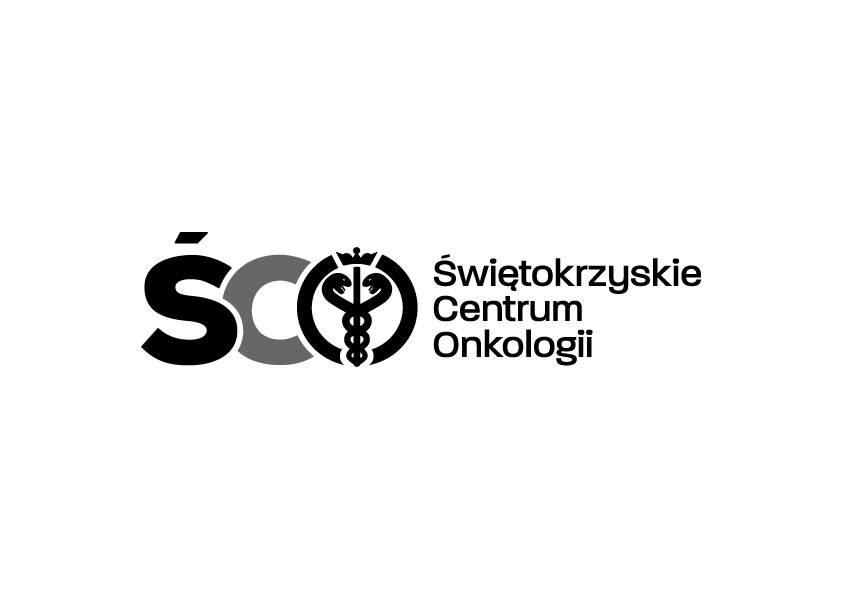 Adres: ul. Artwińskiego 3C, 25-734 Kielce, Sekcja Zamówień Publicznychtel. 41 36 74 474   strona www: http://www.onkol.kielce.pl/ e-mail: zampubl@onkol.kielce.pl / joannag@onkol.kielce.plWSZYSCY WYKONAWCYWYJAŚNIENIA DOTYCZĄCE SWZDot. przetargu nieograniczonego o wartości powyżej kwot określonych w przepisach wydanych 
na podstawie art. 132 ustawy z dnia 11 września 2019 r. Prawo zamówień publicznych na:
 „Zakup wraz z dostawą odczynników do sekwencjonowania NGS dla Zakładu Diagnostyki Molekularnej Świętokrzyskiego Centrum Onkologii w Kielcach”. 	Na podstawie art. 135 ust. 6 ustawy Prawo zamówień publicznych, Zamawiający przekazuje treść zapytań dotyczących zapisów SWZ wraz z odpowiedziami i wyjaśnieniami. W przedmiotowym postępowaniu wpłynęły następujące pytania:Dotyczy wzoru umowy, §6, ustęp 1, podpunkt b.Zamawiający zapisał:„Strony ustalają odpowiedzialność za niewykonanie lub nienależyte wykonanie zobowiązań umownych w formie kar umownych w następujących wysokościach:w razie nie przystąpienia lub odstąpienia od umowy z przyczyny leżącej po stronie Wykonawcy, Wykonawca zapłaci Zamawiającemu karę umowną w wysokości 10 % wartości niezrealizowanej części umowy netto,w razie opóźnienia w dostarczeniu towaru albo opóźnienia w usunięciu stwierdzonych wad, braków lub niezgodności towaru z umową ponad terminy określone w umowie, Wykonawca zapłaci Zamawiającemu karę umowną w wysokości 5% wartości zamówionej dostawy netto, licząc za każdy dzień opóźnienia.”Ponownie prosimy  o korektę w/w ustępu tak by brzmiał:„Strony ustalają odpowiedzialność za niewykonanie lub nienależyte wykonanie zobowiązań umownych w formie kar umownych w następujących wysokościach:w razie nie przystąpienia lub odstąpienia od umowy z przyczyny leżącej po stronie Wykonawcy, Wykonawca zapłaci Zamawiającemu karę umowną w wysokości 10 % wartości niezrealizowanej części umowy netto,w razie opóźnienia w dostarczeniu towaru albo opóźnienia w usunięciu stwierdzonych wad, braków lub niezgodności towaru z umową ponad terminy określone w umowie, Wykonawca zapłaci Zamawiającemu karę umowną w wysokości 0,5% wartości zamówionej dostawy netto, licząc za każdy dzień opóźnienia.”Negatywna odpowiedź Zamawiającego uniemożliwi nam udział w postępowaniu.Odpowiedź:Zamawiający wyraża zgodę na powyższe.Powyższe odpowiedzi i zmiany są wiążące dla wszystkich uczestników postępowania i należy 
je uwzględnić w składanej ofercie. Pozostałe zapisy SWZ pozostają bez zmian.Z poważaniemmgr inż. Wojciech CedroZ-ca Dyrektora ds. Techniczno – InwestycyjnychAZP.2411.127.2022.JG Kielce, dn. 04 sierpnia 2022 r.